Fuel Security Senior Task ForcePJM Conference and Training CenterSeptember 20, 20191:00 p.m. – 3:00 p.m. EPTAdministration (1:00-1:15)Ms. Alex Scheirer will provide welcome, announcements and review of the Antitrust, Code of Conduct, and Public Meetings/Media Participation Guidelines.The Fuel Security Senior Task Force (FSSTF) will be asked to approve the draft minutes from the August 12, 2019 meeting.PJM Stakeholder Survey will be open Monday, September 30, until Friday, October 11.PJM will be updating its current stakeholder email communication tool later this year. The survey notifications will be sent using the new tool. Stakeholders are being asked to provide their IT departments the IP address, 13.111.63.217, to ensure members receive stakeholder communications from the new tool.  If subscribers are unable to whitelist the IP address, please check the company spam folder to allow communications from “@lists.pjm.com”.Education (1:10-3:00)Phase 3 Update (1:15-1:25) Mr. Jonathon Monken will provide an update on Phase 3.Review Key Work Activities (1:25-1:45)Mr. Timothy Horger will provide a general overview and review the progress made on the Key Work Activities.GAP Analysis: Compensation Incentives (1:45-2:15)Dr. Anthony Giacomoni will review the incentives provided by the compensation available for the current mechanisms to mitigate Fuel Security risks.Scenario Identification (2:15-2:45)Ms. Natalie Tacka will provide a description of the additional scenarios to be conducted in Phase 2.Next Steps (2:45-3:00)Mr. Timothy Horger will review the timeline for the remainder of the year.Author: Melissa PilongAntitrust:You may not discuss any topics that violate, or that might appear to violate, the antitrust laws including but not limited to agreements between or among competitors regarding prices, bid and offer practices, availability of service, product design, terms of sale, division of markets, allocation of customers or any other activity that might unreasonably restrain competition.  If any of these items are discussed the chair will re-direct the conversation.  If the conversation still persists, parties will be asked to leave the meeting or the meeting will be adjourned.Code of Conduct:As a mandatory condition of attendance at today's meeting, attendees agree to adhere to the PJM Code of Conduct as detailed in PJM Manual M-34 section 4.5, including, but not limited to, participants' responsibilities and rules regarding the dissemination of meeting discussion and materials.Public Meetings/Media Participation: Unless otherwise noted, PJM stakeholder meetings are open to the public and to members of the media. Members of the media are asked to announce their attendance at all PJM stakeholder meetings at the beginning of the meeting or at the point they join a meeting already in progress. Members of the Media are reminded that speakers at PJM meetings cannot be quoted without explicit permission from the speaker. PJM Members are reminded that "detailed transcriptional meeting notes" and white board notes from "brainstorming sessions" shall not be disseminated. Stakeholders are also not allowed to create audio, video or online recordings of PJM meetings. PJM may create audio, video or online recordings of stakeholder meetings for internal and training purposes, and your participation at such meetings indicates your consent to the same.Participant Identification in WebEx:When logging into the WebEx desktop client, please enter your real first and last name as well as a valid email address. Be sure to select the “call me” option.PJM support staff continuously monitors WebEx connections during stakeholder meetings. Anonymous users or those using false usernames or emails will be dropped from the teleconference.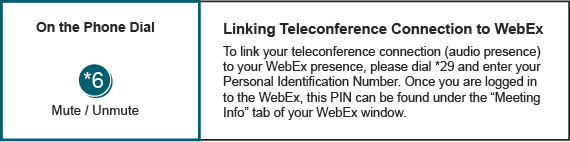 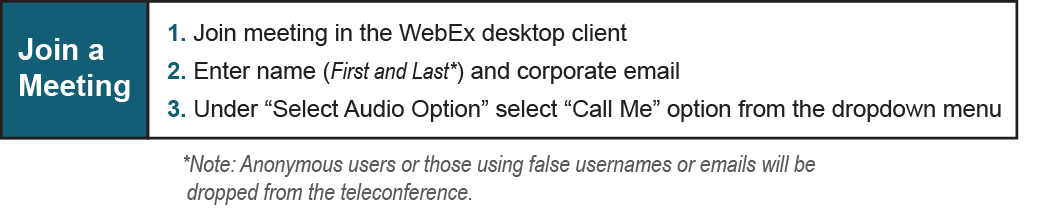 Future Agenda Items (0:00)Future Agenda Items (0:00)Future Agenda Items (0:00)Future Meeting DatesFuture Meeting DatesFuture Meeting DatesOctober 25, 20199:00 a.m.- 4:00 p.m.PJM Conference & Training Center/ WebExNovember 22, 20199:00 a.m.- 4:00 p.m.PJM Conference & Training Center/ WebExDecember 16, 20191:00 p.m.- 4:00 p.m.PJM Conference & Training Center/ WebEx